INDICADORES DE CONFIANZA EMPRESARIALMAYO DE 2022Los Indicadores de Confianza Empresarial (ICE) se elaboran con los resultados de la Encuesta Mensual de Opinión Empresarial (EMOE). Permiten conocer, casi inmediatamente después de terminado el mes de referencia, la opinión de los directivos empresariales de los sectores Manufacturero, Construcción, Comercio y de los Servicios Privados no Financieros sobre la situación económica del país y de sus empresas.En mayo de 2022 y con cifras desestacionalizadas, el Indicador de Confianza Empresarial de las Manufacturas creció 0.1 puntos respecto a abril, el ICE del Comercio descendió 3.8 puntos, el de los Servicios Privados no Financieros, 1 punto, y el de la Construcción se redujo 0.4 puntos.Indicador de confianza empresarial manufactureroFuente: INEGI.En mayo pasado, en su comparación anual, el Indicador de Confianza Empresarial registró el siguiente comportamiento: el ICE de los Servicios Privados no Financieros aumentó 5.3 puntos, el de la Construcción, 3.3 puntos, el de las Manufacturas, 2.2 puntos, y el del Comercio avanzó 1 punto.Indicador de confianza empresarial manufacturero y sus componentescifras desestacionalizadasNota:	Los indicadores se generan con los datos referidos al mes de la entrevista. 1/	Las diferencias en puntos se obtienen de los respectivos indicadores considerando todos sus decimales.2/	Componente no sujeto a desestacionalización.Fuente:	INEGI.Indicador de confianza empresarial de la construcción y sus componentesNota:	Los indicadores se generan con los datos referidos al mes de la entrevista. 1/	Las diferencias en puntos se obtienen de los respectivos indicadores considerando todos sus decimales.2/	Componente ajustado por efecto estacional.Fuente:	INEGI.Indicador de confianza empresarial del comercio y sus componentesNota:	Los indicadores se generan con los datos referidos al mes de la entrevista. 1/	Las diferencias en puntos se obtienen de los respectivos indicadores considerando todos sus decimales.Fuente:	INEGI.Indicador de confianza empresarial de los servicios privados no financieros 
y sus componentesNota:	Los indicadores se generan con los datos referidos al mes de la entrevista. 1/	Las diferencias en puntos se obtienen de los respectivos indicadores considerando todos sus decimales.Fuente:	INEGI.Con cifras originales, el Indicador Global de Opinión Empresarial de Confianza (IGOEC), que es el promedio ponderado de los indicadores de los cuatro sectores que lo integran, fue de 53 puntos en mayo de 2022, un alza de 3.5 puntos frente al mismo mes de 2021.Nota al usuarioLa tasa de no respuesta de la EMOE, correspondiente a mayo de 2022, registró porcentajes apropiados conforme al diseño estadístico de la encuesta. Esto permitió generar estadísticas con niveles adecuados de precisión. Se recomienda usar las estimaciones con reserva para el dominio de Servicios profesionales, científicos y técnicos, que tienen una participación de 0.5 % en los ingresos representados por la encuesta.Para consultas de medios y periodistas, contactar a: comunicacionsocial@inegi.org.mxo llamar al teléfono (55) 52-78-10-00, exts. 1134, 1260 y 1241.Dirección de Atención a Medios / Dirección General Adjunta de Comunicación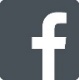 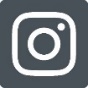 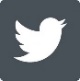 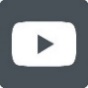 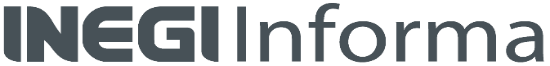 ANEXONota técnicaEl Instituto Nacional de Estadística y Geografía da a conocer los Indicadores de Confianza Empresarial (ICE) que se integran por la percepción que tienen los directivos empresariales del sector Manufacturero, de la Construcción, del Comercio y de los Servicios Privados no Financieros sobre la situación económica del país y sus empresas, así como sus expectativas para el futuro. Su periodicidad es mensual y se elabora con base en los resultados de la Encuesta Mensual de Opinión Empresarial (EMOE).Cifras desestacionalizadasEn mayo de 2022, el Indicador de Confianza Empresarial Manufacturero fue de 52.3 puntos, 0.1 puntos más que en abril pasado. Con este dato, el Indicador de Confianza Empresarial Manufacturero acumula 13 meses consecutivos por arriba del umbral de los 50 puntos.Gráfica 1Indicador de confianza empresarial manufactureroFuente: INEGI.El cuadro siguiente muestra el comportamiento del Indicador de Confianza Empresarial Manufacturero y el de sus componentes en mayo de 2022.Cuadro 1Indicador de confianza empresarial manufacturero y sus componentescifras desestacionalizadasNota:	Los indicadores se generan con los datos referidos al mes de la entrevista. 1/	Las diferencias en puntos se obtienen de los respectivos indicadores considerando todos sus decimales.2/	Componente no sujeto a desestacionalización.Fuente:	INEGI.El Indicador de Confianza Empresarial de la Construcción fue de 50.5 puntos en mayo de 2022, una reducción de 0.4 puntos respecto a abril. Con este dato, por octavo mes consecutivo, el ICE de la Construcción permanece por arriba del umbral de los 50 puntos.Gráfica 2Indicador de confianza empresarial de la construcción Fuente: INEGI.La variación mensual del Indicador se derivó de disminuciones en cuatro de sus cinco componentes y del aumento en el restante, como se observa en el cuadro siguiente:Cuadro 2Indicador de confianza empresarial de la construcción y sus componentesNota:	Los indicadores se generan con los datos referidos al mes de la entrevista. 1/	Las diferencias en puntos se obtienen de los respectivos indicadores considerando todos sus decimales.2/	Componente ajustado por efecto estacional.Fuente:	INEGI.Durante mayo de 2022, el Indicador de Confianza Empresarial del Comercio descendió 3.8 puntos y fue de 52 puntos. De esta manera, por 13 meses seguidos el ICE del Comercio se ubicó por arriba del umbral de los 50 puntos.Gráfica 3Indicador de confianza empresarial del comercio Fuente: INEGI.En el cuadro siguiente se muestra el comportamiento del ICE del Comercio y sus componentes durante mayo de 2022.Cuadro 3Indicador de confianza empresarial del comercio y sus componentesNota:	Los indicadores se generan con los datos referidos al mes de la entrevista. 1/	Las diferencias en puntos se obtienen de los respectivos indicadores considerando todos sus decimales.Fuente:	INEGI.En el quinto mes de 2022, el Indicador de Confianza Empresarial de los Servicios Privados no Financieros retrocedió 1 punto mensual y se ubicó en 54.4 puntos. Con este dato, por noveno mes consecutivo, el ICE de los Servicios estuvo por arriba del umbral de los 50 puntos.Gráfica 4Indicador de confianza empresarial de los servicios 
privados no financierosFuente: INEGI.El cuadro siguiente muestra el comportamiento del ICE de los Servicios Privados no Financieros y el de sus componentes durante mayo de 2022.Cuadro 4Indicador de confianza empresarial de los servicios privados no financieros 
y sus componentesNota:	Los indicadores se generan con los datos referidos al mes de la entrevista. 1/	Las diferencias en puntos se obtienen de los respectivos indicadores considerando todos sus decimales.Fuente:	INEGI.Las siguientes gráficas reflejan las tendencias de los componentes que integran el Indicador de Confianza Empresarial por sector:Gráfica 5Indicador de confianza empresarial por sector y componentesseries de tendencia-cicloCifras originalesEn mayo de 2022, el Indicador Global de Opinión Empresarial de Confianza (IGOEC) registró un nivel de 53 puntos con cifras originales, un aumento de 3.5 puntos con relación al de mayo de 2021. Gráfica 6Indicador global de opinión empresarial de confianza 
serie originalFuente: INEGI.Cuadro 5Indicador global de opinión empresarial de confianza e indicadores 
por sector y sus componentesNota:	Los indicadores se generan con los datos referidos al mes de la entrevista.1/	Las diferencias en puntos se obtienen de los respectivos indicadores considerando todos sus decimales.2/	No incluye el sector 43, Comercio al por mayor; 46, Comercio al por menor; 52, Servicios financieros y de seguros; 55, Corporativos; 81, Otros servicios, excepto actividades gubernamentales y, 93, Actividades legislativas, gubernamentales, de impartición de justicia y de organismos internacionales y extraterritoriales.  También se excluyen las unidades dedicadas al desarrollo de actividades sociales.p/	Dato preliminar.Fuente: INEGI.Cuadro 6Indicador de confianza empresarial manufacturero 
por grupos de subsectores de actividadcifras originalesNota:	Los indicadores se generan con los datos referidos al mes de la entrevista.1/	Las diferencias en puntos se obtienen de los respectivos indicadores considerando todos sus decimales.p/	Dato preliminar.Fuente:	INEGI.Cuadro 7Indicador de confianza empresarial de los servicios privados no financieros
por grupos de sectores de actividadcifras originalesNota:	Los indicadores se generan con los datos referidos al mes de la entrevista.1/	Las diferencias en puntos se obtienen de los respectivos indicadores considerando todos sus decimales.2/	Incluye los sectores 53, Servicios inmobiliarios y de alquiler de bienes muebles e intangibles; 61, Servicios educativos; 62, Servicios de salud y de asistencia social, y 71, Servicios de esparcimiento culturales y deportivos, y otros servicios recreativos.p/	Dato preliminar.Fuente:	INEGI.Nota al usuarioLa tasa de no respuesta de la EMOE, correspondiente a mayo de 2022, registró porcentajes apropiados conforme al diseño estadístico de la encuesta. Esto permitió generar estadísticas con niveles adecuados de precisión. Se recomienda usar las estimaciones con reserva para el dominio de Servicios profesionales, científicos y técnicos, que tienen una participación de 0.5 % en los ingresos representados por la encuesta.Por otra parte, las cifras desestacionalizadas y de tendencia-ciclo pueden estar sujetas a revisiones por el impacto de la emergencia sanitaria de la COVID-19. La estrategia que siguió el INEGI fue revisar cada serie de tiempo y analizar la necesidad de incluir algún tratamiento especial, como el de Outliers, en los modelos de ajuste estacional para los meses de la contingencia. Lo anterior para que los grandes cambios en las cifras originales no influyeran de manera desproporcionada en los factores estacionales utilizados.Nota metodológicaLa EMOE genera indicadores a nivel nacional de carácter cualitativo. Gracias a estos se puede conocer la opinión y percepción de los empresarios respecto al desempeño económico del país y de las empresas en los sectores Industrias Manufactureras, de la Construcción, del Comercio y, Servicios Privados no Financieros, inmediatamente después de terminado el mes de referencia. El diseño conceptual y estadístico de la EMOE se realiza para cada uno de los sectores en estudio de manera independiente. La finalidad es analizar los aspectos particulares de la operación económica de los mismos. En este sentido, se tienen marcos de estudio, estratificaciones y tamaños de muestra diferenciados, aunque la batería de preguntas es igual en los cuatro sectores.Cabe señalar que la información que se presenta en este documento se complementa con la que proporcionan los Indicadores Agregados de Tendencia y Expectativas Empresariales, así como el Indicador de Pedidos Manufactureros (IPM). Este último se elabora con el Banco de México e incorpora variables similares a las del Purchasing Managers Index (PMI) que genera el Institute for Supply Management (ISM) en los Estados Unidos de Norteamérica.En el diseño del cuestionario se consideraron las recomendaciones del Manual de Encuestas sobre Tendencia Económica de la ONU, del Manual de Encuestas sobre Tendencia de Negocios de la OCDE y las emitidas por la CEPAL en Encuestas de Opinión Empresarial del Sector Industrial en América Latina, así como las sugerencias del Banco de México.La encuesta utiliza el Sistema de Clasificación Industrial de América del Norte (SCIAN) 2013 y la Norma Técnica del Proceso de Producción de Información Estadística y Geográfica. Estas proporcionan un marco normativo regulatorio de la producción de información estadística en México.La unidad de observación es la empresa, que se define como la unidad económica que, bajo una sola entidad propietaria o controladora, combina acciones y recursos para realizar actividades de producción de bienes, compra-venta de mercancías o prestación de servicios, sea con fines mercantiles o no. La cobertura geográfica es nacional en los cuatro sectores en estudio.El marco poblacional está conformado por el directorio de empresas provenientes del Registro Estadístico de Negocios de México (RENEM) que, en conjunto, hacen un total de 19 854 empresas. El total de las cuatro muestras asciende a 3 379 empresas a nivel nacional. Para la selección de la muestra se utilizó un diseño probabilístico y estratificado con base en el personal ocupado, con selección aleatoria e independiente en cada estrato. Se incluyen con certeza, para los sectores económicos mencionados, las empresas con más de mil personas ocupadas. Para captar la información, se utilizan cuatro modalidades: cuestionario impreso, cuestionario electrónico para Dispositivos de Cómputo Móvil, el Centro de Entrevistas Telefónicas Asistidas por computadora (CATI, por sus siglas en inglés) y cuestionario electrónico en el sitio del INEGI.La dirección empresarial proporciona los componentes del ICE durante las tres primeras semanas del mes de referencia de la encuesta Se toma como base la información disponible al momento en que esta se aplica. Los resultados se difunden inmediatamente después de terminado dicho mes.Los Indicadores del ICE se integran mensualmente con base en la opinión de los directivos empresariales de los sectores Industrias Manufactureras, de la Construcción, del Comercio y de los Servicios Privados no Financieros sobre la situación económica del país y de sus empresas al momento de aplicar la encuesta. Los ICE son indicadores compuestos, pues se calculan como el promedio de los cinco indicadores simples. Estos se obtienen de promediar los resultados expandidos de las respuestas a cada una de las siguientes preguntas: Momento adecuado para invertir Comparando la situación actual del país y de su empresa con la de hace un año ¿Cree que este momento es el adecuado para que se realicen inversiones? Situación económica presente del país ¿Cómo considera usted la situación económica del país hoy en día comparada con la de hace 12 meses? Situación económica futura del país¿Cómo considera usted que será la situación económica del país dentro de 12 meses, respecto a la actual?Situación económica presente de la empresa¿Cómo considera usted la situación económica de su empresa hoy en día comparada con la de hace 12 meses? Situación económica futura de la empresa¿Cómo cree usted que será la situación económica de su empresa dentro de 12 meses, respecto a la actual? En la primera pregunta, la o el informante solo tiene tres opciones de respuesta: sí, no sabe y no. Para las cuatro preguntas restantes se mantienen cinco opciones de respuesta: mucho mejor, mejor, igual, peor y mucho peor. Cada nivel de respuesta cuenta con un ponderador:Los indicadores están diseñados para que sus valores fluctúen entre 0 y 100. De esa manera, a medida que el optimismo se generaliza entre las y los informantes, el valor del indicador se hace mayor. Por otra parte, a medida que el porcentaje de informantes con opiniones pesimistas incrementa, el valor del indicador disminuirá. El cálculo del ICE en Construcción y Comercio corresponde a un promedio simple. En las Industrias Manufactureras y Servicios Privados no Financieros, primero se calcula el ICE de cada uno de los grupos de subsectores y sectores, también mediante promedio simple de los cinco indicadores, y después se calcula el ICE a nivel de estos dos sectores como un indicador ponderado por el peso en los ingresos que tienen los dominios de estudio.El ICE del sector Industrias Manufactureras difunde resultados del sector y por grupos de subsectores de actividad: Alimentos, bebidas y tabaco (subsectores 311 y 312); Derivados del petróleo y del carbón, industria química, del plástico y del hule (subsectores 324, 325 y 326); Minerales no metálicos y metálicas básicas (subsectores 327 y 331); Equipo de computación, accesorios electrónicos y aparatos eléctricos (subsectores 334 y 335); Equipo de transporte (subsector 336); Productos metálicos, maquinaria, equipo y muebles (subsectores 332, 333 y 337); y Textiles, prendas de vestir, cuero y piel, madera, papel y otras industrias (subsectores 313, 314, 315, 316, 321, 322, 323 y 339).Por su parte, los Indicadores del ICE del Sector Construcción y del Comercio se disponen a nivel del total del sector.El ICE de los Servicios Privados no Financieros se difunde a nivel agregado y para seis dominios de estudio, representados por los siguientes sectores: Transportes, correos y almacenamiento (sector 48-49); Información en medios masivos (sector 51); Servicios profesionales, científicos y técnicos (sector 54); Servicios de apoyo a los negocios y manejo de residuos y desechos, y servicios de remediación (sector 56); Servicios de alojamiento temporal y de preparación de alimentos y bebidas (sector 72), y Otros servicios. Este último está integrado por los Servicios inmobiliarios y de alquiler de bienes muebles e intangibles (sector 53), Servicios educativos (sector 61), Servicios de salud y de asistencia social (sector 62) y Servicios de esparcimiento culturales y deportivos, y otros servicios recreativos (sector 71).Finalmente, el IGOEC se obtiene de la suma del Indicador de Confianza Empresarial ponderado con la participación del PIB de los cuatro sectores en estudio. Para esto se utiliza un ponderador normalizado como se observa en la siguiente tabla.Para brindar mayores elementos que permitan determinar la precisión de los datos que genera la EMOE, el INEGI publica en su página los Indicadores de Precisión Estadística del Indicador de Confianza Empresarial, que son una medida relativa de su exactitud. Para conocer más al respecto, consúltese la siguiente liga: https://www.inegi.org.mx/programas/emoe/2013/La mayoría de las series económicas se ven afectadas por factores estacionales: efectos periódicos que se repiten cada año y cuyas causas son ajenas a la naturaleza económica de las series. Estas pueden ser: las festividades, el que algunos meses tengan más días que otros, las vacaciones escolares, el clima y otras fluctuaciones, como la elevada producción de juguetes en los meses previos a la Navidad. La desestacionalización o ajuste estacional de series económicas consiste en remover estas influencias intra-anuales: su presencia dificulta diagnosticar y describir el comportamiento de una serie económica, pues no permite comparar adecuadamente un determinado mes con el inmediato anterior.Analizar la serie desestacionalizada ayuda a realizar un mejor diagnóstico y pronóstico de su evolución ya que, en el corto plazo, identifica la posible dirección de los movimientos que pudiera tener la variable en cuestión. Las series originales se ajustan estacionalmente mediante el paquete estadístico X-13ARIMA-SEATS. Para conocer la metodología, consúltese la siguiente liga:https://www.inegi.org.mx/app/biblioteca/ficha.html?upc=702825099060Las especificaciones de los modelos utilizados para realizar el ajuste estacional están disponibles en el Banco de Información Económica. Selecciónese el icono de información
     correspondiente a las “series desestacionalizadas y de tendencia-ciclo” de los Indicadores de Opinión Empresarial.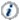 El INEGI, mediante la EMOE, genera la información contenida en este documento y la da a conocer con base en el Calendario de Difusión de Información Estadística y Geográfica y de Interés Nacional.Las cifras pueden consultarse en la página del INEGI, en las siguientes secciones: Tema: https://www.inegi.org.mx/temas/opinion/Programa: https://www.inegi.org.mx/programas/emoe/2013/Banco de Información Económica: https://www.inegi.org.mx/sistemas/bie/IndicadorMayo 
de 2022Diferencias1/ en
puntos respecto al:Diferencias1/ en
puntos respecto al:Número de meses consecutivos por 
arriba o por debajo 
del umbral de 
50 puntosNúmero de meses consecutivos por 
arriba o por debajo 
del umbral de 
50 puntosIndicadorMayo 
de 2022Mes 
previoMismo mes de 2021Número de meses consecutivos por 
arriba o por debajo 
del umbral de 
50 puntosNúmero de meses consecutivos por 
arriba o por debajo 
del umbral de 
50 puntosIndicador de Confianza Empresarial Manufacturero52.30.12.213Por arribaa)  Momento adecuado para invertir43.61.98.7106Por debajob)  Situación económica presente del país49.7-0.32.95Por debajoc)  Situación económica futura del país2/54.3-0.9-0.521Por arribad)  Situación económica presente de la empresa2/54.3-0.71.414Por arribae)  Situación económica futura de la empresa2/58.5-0.8-1.7221Por arribaIndicadorMayo 
de 2022Diferencias1/ en 
puntos respecto al:Diferencias1/ en 
puntos respecto al:Número de meses consecutivos por 
arriba o por debajo 
del umbral de 
50 puntosNúmero de meses consecutivos por 
arriba o por debajo 
del umbral de 
50 puntosIndicadorMayo 
de 2022Mes 
previoMismo mes de 2021Número de meses consecutivos por 
arriba o por debajo 
del umbral de 
50 puntosNúmero de meses consecutivos por 
arriba o por debajo 
del umbral de 
50 puntosIndicador de Confianza Empresarial de la Construcción50.5-0.43.38Por arribaa)  Momento adecuado para invertir2/30.20.33.2106Por debajob)  Situación económica presente del país47.7-0.311.3119Por debajoc)  Situación económica futura del país60.8-0.7-0.123Por arribad)  Situación económica presente de la empresa50.7-0.44.29Por arribae)  Situación económica futura de la empresa63.8-0.5-2.1132Por arribaIndicadorMayo 
de 2022Diferencias1/ en 
puntos respecto al:Diferencias1/ en 
puntos respecto al:Número de meses consecutivos por 
arriba o por debajo 
del umbral de 
50 puntosNúmero de meses consecutivos por 
arriba o por debajo 
del umbral de 
50 puntosIndicadorMayo 
de 2022Mes 
previoMismo mes de 2021Número de meses consecutivos por 
arriba o por debajo 
del umbral de 
50 puntosNúmero de meses consecutivos por 
arriba o por debajo 
del umbral de 
50 puntosIndicador de Confianza Empresarial del Comercio52.0-3.81.013Por arribaa)  Momento adecuado para invertir35.3-2.310.6104Por debajob)  Situación económica presente del país49.2-4.26.21Por debajoc)  Situación económica futura del país58.2-5.4-8.263Por arribad)  Situación económica presente de la empresa54.3-3.21.013Por arribae)  Situación económica futura de la empresa62.8-3.8-4.8132Por arribaIndicadorMayo
de 2022Diferencias1/ en
puntos respecto al:Diferencias1/ en
puntos respecto al:Número de meses consecutivos por 
arriba o por debajo 
del umbral de 
50 puntosNúmero de meses consecutivos por 
arriba o por debajo 
del umbral de 
50 puntosIndicadorMayo
de 2022Mes 
previoMismo mes de 2021Número de meses consecutivos por 
arriba o por debajo 
del umbral de 
50 puntosNúmero de meses consecutivos por 
arriba o por debajo 
del umbral de 
50 puntosIndicador de Confianza Empresarial de los Servicios Privados no Financieros54.4-1.05.39Por arribaa)  Momento adecuado para invertir36.81.615.558Por debajob)  Situación económica presente del país55.00.711.59Por arribac)  Situación económica futura del país60.2-2.9-3.824Por arribad)  Situación económica presente de la empresa57.2-0.17.912Por arribae)  Situación económica futura de la empresa62.8-4.3-4.465Por arribaIndicadorMayo 
de 2022Diferencias1/ en
puntos respecto al:Diferencias1/ en
puntos respecto al:Número de meses consecutivos por 
arriba o por debajo 
del umbral de 
50 puntosNúmero de meses consecutivos por 
arriba o por debajo 
del umbral de 
50 puntosIndicadorMayo 
de 2022Mes 
previoMismo mes de 2021Número de meses consecutivos por 
arriba o por debajo 
del umbral de 
50 puntosNúmero de meses consecutivos por 
arriba o por debajo 
del umbral de 
50 puntosIndicador de Confianza Empresarial Manufacturero52.30.12.213Por arribaa)  Momento adecuado para invertir43.61.98.7106Por debajob)  Situación económica presente del país49.7-0.32.95Por debajoc)  Situación económica futura del país2/54.3-0.9-0.521Por arribad)  Situación económica presente de la empresa2/54.3-0.71.414Por arribae)  Situación económica futura de la empresa2/58.5-0.8-1.7221Por arribaIndicadorMayo 
de 2022Diferencias1/ en 
puntos respecto al:Diferencias1/ en 
puntos respecto al:Número de meses consecutivos por 
arriba o por debajo 
del umbral de 
50 puntosNúmero de meses consecutivos por 
arriba o por debajo 
del umbral de 
50 puntosIndicadorMayo 
de 2022Mes 
previoMismo mes de 2021Número de meses consecutivos por 
arriba o por debajo 
del umbral de 
50 puntosNúmero de meses consecutivos por 
arriba o por debajo 
del umbral de 
50 puntosIndicador de Confianza Empresarial de la Construcción50.5-0.43.38Por arribaa)  Momento adecuado para invertir2/30.20.33.2106Por debajob)  Situación económica presente del país47.7-0.311.3119Por debajoc)  Situación económica futura del país60.8-0.7-0.123Por arribad)  Situación económica presente de la empresa50.7-0.44.29Por arribae)  Situación económica futura de la empresa63.8-0.5-2.1132Por arribaIndicadorMayo 
de 2022Diferencias1/ en 
puntos respecto al:Diferencias1/ en 
puntos respecto al:Número de meses consecutivos por 
arriba o por debajo 
del umbral de 
50 puntosNúmero de meses consecutivos por 
arriba o por debajo 
del umbral de 
50 puntosIndicadorMayo 
de 2022Mes 
previoMismo mes de 2021Número de meses consecutivos por 
arriba o por debajo 
del umbral de 
50 puntosNúmero de meses consecutivos por 
arriba o por debajo 
del umbral de 
50 puntosIndicador de Confianza Empresarial del Comercio52.0-3.81.013Por arribaa)  Momento adecuado para invertir35.3-2.310.6104Por debajob)  Situación económica presente del país49.2-4.26.21Por debajoc)  Situación económica futura del país58.2-5.4-8.263Por arribad)  Situación económica presente de la empresa54.3-3.21.013Por arribae)  Situación económica futura de la empresa62.8-3.8-4.8132Por arribaIndicadorMayo
de 2022Diferencias1/ en
puntos respecto al:Diferencias1/ en
puntos respecto al:Número de meses consecutivos por 
arriba o por debajo 
del umbral de 
50 puntosNúmero de meses consecutivos por 
arriba o por debajo 
del umbral de 
50 puntosIndicadorMayo
de 2022Mes 
previoMismo mes de 2021Número de meses consecutivos por 
arriba o por debajo 
del umbral de 
50 puntosNúmero de meses consecutivos por 
arriba o por debajo 
del umbral de 
50 puntosIndicador de Confianza Empresarial de los Servicios Privados no Financieros54.4-1.05.39Por arribaa)  Momento adecuado para invertir36.81.615.558Por debajob)  Situación económica presente del país55.00.711.59Por arribac)  Situación económica futura del país60.2-2.9-3.824Por arribad)  Situación económica presente de la empresa57.2-0.17.912Por arribae)  Situación económica futura de la empresa62.8-4.3-4.465Por arribaIndicador de confianza empresarial por sectorMomento adecuado para invertirSituación económica presente del paísSituación económica futura del paísSituación económica presente de la empresaSituación económica futura de la empresaFuente:	INEGI.Fuente:	INEGI.Indicadores / ComponentesMayoMayoDiferencia en puntos1/Indicadores / Componentes20212022p/Diferencia en puntos1/Indicador Global de Opinión Empresarial de Confianza49.553.03.5Indicador de Confianza Empresarial Manufacturero49.852.02.2Momento adecuado para invertir34.743.48.7Situación económica presente del país46.449.43.0Situación económica futura del país54.854.3-0.5Situación económica presente de la empresa52.954.31.4Situación económica futura de la empresa60.158.5-1.7Indicador de Confianza Empresarial de la Construcción47.250.53.3Momento adecuado para invertir26.329.43.1Situación económica presente del país36.447.711.3Situación económica futura del país60.960.8-0.1Situación económica presente de la empresa46.550.74.2Situación económica futura de la empresa65.963.8-2.1Indicador de Confianza Empresarial del Comercio51.052.01.0Momento adecuado para invertir24.835.310.6Situación económica presente del país43.049.26.2Situación económica futura del país66.458.2-8.2Situación económica presente de la empresa53.354.31.0Situación económica futura de la empresa67.662.8-4.8Indicador de Confianza Empresarial de los Servicios Privados no Financieros2/49.154.45.3Momento adecuado para invertir21.436.815.5Situación económica presente del país43.655.011.5Situación económica futura del país64.060.2-3.8Situación económica presente de la empresa49.357.27.9Situación económica futura de la empresa67.262.8-4.4Grupos MayoMayoDiferencia 
en puntos1/Grupos 20212022p/Diferencia 
en puntos1/Indicador de Confianza Empresarial Manufacturero49.852.02.2Alimentos, bebidas y tabaco50.151.91.8Derivados del petróleo y del carbón, industria química, del plástico y del hule52.152.70.6Minerales no metálicos y metálicas básicas47.050.93.9Equipo de computación, accesorios electrónicos y aparatos eléctricos50.151.91.8Equipo de transporte48.951.82.9Productos metálicos, maquinaria, equipo y muebles49.055.36.3Textiles, prendas de vestir, cuero y piel, madera, papel y otras44.948.43.5Grupos MayoMayoDiferencia 
en puntos1/Grupos 20212022p/Diferencia 
en puntos1/Indicador de Confianza Empresarial de los Servicios Privados no Financieros49.154.45.3Transportes, correo y almacenamiento50.452.52.1Información en medios masivos47.157.210.1Servicios profesionales, científicos y técnicos46.250.23.9Servicios de apoyo a los negocios y manejo de residuos y desechos, 
y servicios de remediación49.447.2-2.2Servicios de alojamiento temporal y de preparación de alimentos y bebidas54.862.37.5Otros Servicios2/48.756.98.2SectorMarco de estudioMarco de estudioTamaño de muestraSectorTamañoEmpresasTamaño de muestraTotal19 8543 379Manufacturero100 y más 
personas ocupadas6 0771 492Construcción100 y más 
personas ocupadas1 323239Comercio50 y más 
personas ocupadas6 180532Servicios Privados no Financieros100 y más 
personas ocupadas6 2741 116Opción de respuestaPonderadorMucho mejor1.00Mejor0.75Igual0.50Peor0.25Mucho peor0.00SectorPonderadorConstrucción9.69Industrias Manufactureras20.62Comercio21.95Servicios Privados no Financieros47.74